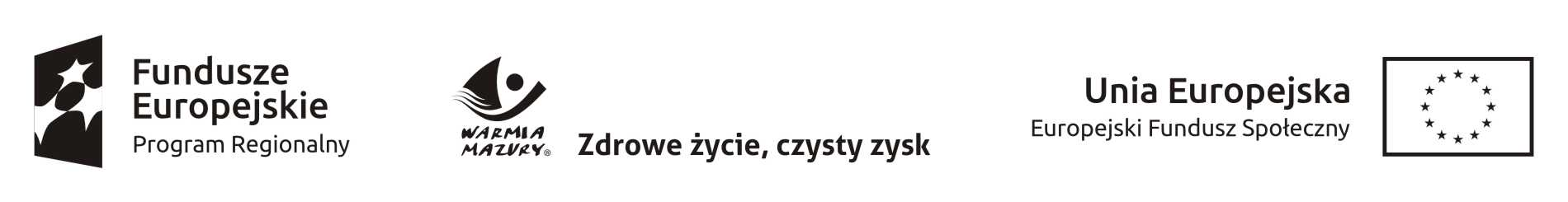 Załącznik nr 2 do Zapytania ofertowegoFORMULARZ OFERTOWYInformacje dotyczące Wykonawcy:pełna nazwa (firma) Wykonawcy: .......................................................................................................................................................reprezentowany(a) przez:.......................................................................................................................................................adres (siedziba) Wykonawcy: .......................................................................................................................................................adres poczty elektronicznej:		………………………………………………………….strona internetowa:			………………………………………………………….nr telefonu:				………………………………………………………….REGON:				………………………………………………………….NIP:					………………………………………………………….Zobowiązania Wykonawcy:Odpowiadając na zaproszenie do wzięcia udziału w postępowaniu na organizację wypoczynku letniego dla dziesięciorga dzieci uczestników projektu „Kompleksowe wsparcie dysfunkcyjnych rodzin zamieszkałych na obszarze rewitalizowanym w Nowym Mieście Lubawskim” w formie jedotygodniowych kolonii, współfinansowanego ze środków Unii Europejskiej w ramach Europejskiego Funduszu Społecznego, zgodnie z wymaganiami określonymi w Specyfikacji Warunków Zamówienia w obiekcie wypoczynku zlokalizowanym w następującym miejscu:……………………………………………………………………………………...……………
(dokładna nazwa, adres, województwo, powiat, nr telefonu, e-mail)Podstawa do dysponowania obiektem wypoczynku (np. własność, dzierżawa, najem): …………………………………………………………………………………………………...Cena oferty:
Przedmiot zamówienia wykonamy za cenę:	Cena osobodnia ……………. zł brutto (słownie ......................................................... zł brutto)x 10 (liczba uczestników) x 8 (liczba dni)  	Łączna cena: ...................... zł brutto (słownie ............................................................. zł brutto)Termin turnusu:Usługa stanowiąca przedmiot zamówienia zostanie wykonana, w następującym terminie: od ..…....................  do .........…...........  dla 10 uczestników;(Wykonawca podając w Ofercie termin wypoczynku uwzględnia dzień wyjazdu oraz dzień powrotu z wypoczynku)Sposób dowozu uczestników na miejsce wypoczynku i z powrotem:.....................................................................................................................................................................................................................................................................................................................................................................................................................................................................Szczegółowy opis obiektu wypoczynku i jego okolicy, bazy rekreacyjno-sportowej 
i socjalnej (wraz z co najmniej 5 kolorowymi fotografiami obiektu):........................................................................................................................................................................................................................................................................................................................................................................................................................................................................................................Program wypoczynku i plan realizacji zadania (założenia i cele programowe, harmonogram działań, cele, formy i metody realizacji, zakładane efekty), opis programu:.....................................................................................................................................................................................................................................................................................................................................................................................................................................................................Wykaz osób, które będą uczestniczyć w wykonaniu zamówienia:* w razie konieczności tabelę należy rozbudować o kolejne wiersze.* Prosimy o wpisanie inicjałów (pierwsze litery imion i nazwisk) - wskazane w wykazie osoby nie podlegają  n  zmianie. W przypadku zmiany osób, oferta zostanie odrzucona.Informacja dotycząca standardu obiektu wypoczynku i atrakcyjności programu pobytu: wpisać tak lub nie
 wpisać liczbęOświadczamy, że następujące części zamówienia opisane w poniższej tabeli  wykonają wymienieni w niej podwykonawcy niebędący podmiotami, na których zasoby powołujemy się w celu potwierdzenia, że spełniamy warunki udziału w postępowaniu:  (jeżeli dotyczy)(W przypadku gdy Wykonawca nie zamierza wykonywać zamówienia przy udziale podwykonawców, należy wpisać „nie dotyczy”. Jeżeli Wykonawca zostawi tabelę niewypełnioną, Zamawiający uzna, iż zamówienia zostanie wykonane bez udziału podwykonawców.)Oświadczamy, że:Zapoznaliśmy się ze Szczegółowym Opisem Przedmiotu Zamówienia  i nie wnosimy do niego zastrzeżeń oraz że zdobyliśmy konieczne informacje potrzebne do właściwego przygotowania oferty i wykonania zamówienia.Akceptujemy przekazany przez Zamawiającego wzór umowy oraz zawarte w niej warunki płatności.Uważamy się za związanych ofertą przez czas wskazany w Szczegółowym opisie przedmiotu zamówienia.W przypadku wybrania Naszej oferty jako najkorzystniejszej, zobowiązujemy się do zawarcia i wykonania umowy na wymienionych warunkach.Wypełniliśmy obowiązki informacyjne przewidziane w art. 13 lub art. 14 RODO wobec osób fizycznych, od których dane osobowe bezpośrednio lub pośrednio pozyskaliśmy w celu ubiegania się o udzielenie zamówienia w niniejszym postępowaniu oraz realizacji tego zamówienia.Oferta spełnia szczegółowe wymagania dotyczące warunków zamówienia zawarte w Szczegółowym Opisie Przedmiotu Zamówienia.	……………………………..			          .………………………………………….
	         pieczęć Wykonawcy					data i podpis wykonawcy lub upoważnionego 								             przedstawiciel WykonawcyLp.*Imię 
i nazwisko osoby, która będzie uczestniczyć 
w wykonaniu zamówienia
Kwalifikacje, wykształcenie i doświadczenie zawodowe kadry o której mowa w Rozdziale III, ust. 3 pkt 3 lit. g SWZ, w szczególności:kwalifikacje – data ukończenia, forma, instytucja wydająca dyplom, zaświadczenie, świadectwo itp.
w przypadku kadry medycznej aktualne zaświadczenie o prawie wykonywania zawodu,w przypadku ratownika wodnego aktualna legitymacja;doświadczenie zawodowe, niezbędne do realizacji zadaniaPlanowany zakres czynności przydzielonych przez organizatora wypoczynku, wykonywanych przez osobę podczas wykonywania zamówieniaStandard zakwaterowania wszystkich uczestników wypoczynkuTak / NieOpispokoje 4-osobowepokoje 3-osobowepokoje 2 lub 1-osobowepełne węzły sanitarne 
w pokojach 1 – 4 osobowychDodatkowe wycieczkiLiczbaOpisautokarowe kolejowerowerowepieszeinna wycieczkarejs statkiemLp.Opis części zamówienia, których wykonanie zamierza się powierzyć podwykonawcomNazwa (firma) podwykonawcy